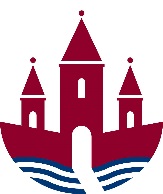 17. oktober 2019				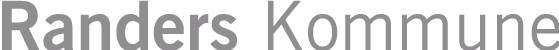 Høringssvar vedrørende Budget 2020-2023Høringssvaret er kvalificeret af MED og dagplejebestyrelsen.Vi har vurderet det udsendte materiale, og vi har følgende refleksioner:Vi er meget glade for de ekstra midler, der er tildelt i forhold til tidlig indsats på 0-3-års området. Midlerne forårsager, at vi kan styrke den tidlige indsats, hvor børnene tilbydes gode læringsmiljøer. BUDkørsel, med besparelse på 30.000 kr. – dette forslag kan vi støtte, da det ikke direkte berører børnene i dagplejen. Det vil dog medføre en forringelse af den hjælp og service, vi kan tilbyde overfor de enkelte dagplejere.Med venlig hilsenDagplejen Randers